РЕШЕНИЕОб утверждении Порядка заключения соглашений между органами местного самоуправления муниципального образования «Красногвардейский район» и органами местного самоуправления сельских поселений, входящих в состав муниципального образования «Красногвардейский район», о передаче ими друг другу осуществления части полномочий по решению вопросов местного значения(в ред. решения от 26.12.2019 г. № 110)В соответствии с частью 4 статьи 15 Федерального закона от 6 октября 2003 года № 131-ФЗ «Об общих принципах организации местного самоуправления в Российской Федерации», Бюджетным кодексом Российской Федерации, Законом Республики Адыгея от 31 марта 2005 года № 294 «О местном самоуправлении», Уставом муниципального образования «Красногвардейский район», Совет народных депутатов муниципального образования «Красногвардейский район» РЕШИЛ:1. Утвердить Порядок заключения соглашений между органами местного самоуправления муниципального образования «Красногвардейский район» и органами местного самоуправления сельских поселений, входящих в состав муниципального образования «Красногвардейский район», о передаче ими друг другу осуществления части полномочий по решению вопросов местного значения, согласно приложению.2. Признать утратившими силу следующие решения Совета народных депутатов муниципального образования «Красногвардейский район»:2.1) от 14.08.2007 г. № 22 «О Порядке заключения соглашений органами местного самоуправления муниципального образования «Красногвардейский район» с органами местного самоуправления сельских поселений, входящих в его состав, о передаче (принятии) осуществления части полномочий»;2.2) от 21.05.2010 г. № 225 «О внесении изменений в Порядок заключения соглашений органами местного самоуправления муниципального образования «Красногвардейский район» с органами местного самоуправления сельских поселений, входящих в его состав, о передаче (принятии) осуществления части полномочий, утвержденный решением муниципального образования «Красногвардейский район» от 14.08.2007 г. № 22»;2.3) от 29.02.2012 г. № 340 «О внесении дополнений в Порядок заключения соглашений органами местного самоуправления муниципального образования «Красногвардейский район» с органами местного самоуправления сельских поселений, входящих в его состав, о передаче (принятии) осуществления части полномочий, утвержденный решением муниципального образования «Красногвардейский район» от 14.08.2007 г. № 22».3. Опубликовать настоящее решение в газете «Дружба», а также разместить на официальном сайте муниципального образования «Красногвардейский район» в сети «Интернет».4. Настоящее решение вступает в силу со дня его опубликования.Приложение к решениюСовета народных депутатов муниципального образования «Красногвардейский район»от 29.04.2019 г. № 79ПОРЯДОКзаключения соглашений между органами местного самоуправления муниципального образования «Красногвардейский район» и органами местного самоуправления сельских поселений, входящих в состав муниципального образования «Красногвардейский район», о передаче ими друг другу осуществления части полномочий по решению вопросов местного значенияРаздел 1. Общие положения1. Порядок заключения соглашений между органами местного самоуправления муниципального образования «Красногвардейский район» и органами местного самоуправления сельских поселений, входящих в состав муниципального образования «Красногвардейский район», о передаче ими друг другу осуществления части полномочий по решению вопросов местного значения (далее - Порядок) разработан в соответствии с Федеральным законом от  № 131-ФЗ «Об общих принципах организации местного самоуправления в Российской Федерации» (далее - Федеральный закон № 131-ФЗ), Бюджетным кодексом Российской Федерации, Законом Республики Адыгея от 31 марта 2005 года № 294 «О местном самоуправлении», Уставом муниципального образования «Красногвардейский район» и определяет правила, по которым органы местного самоуправления муниципального образования «Красногвардейский район» (далее - органы местного самоуправления района) осуществляют свою деятельность при подготовке и заключении соглашений с органами местного самоуправления сельских поселений, входящих в состав муниципального образования «Красногвардейский район» (далее - органами местного самоуправления поселений), о передаче ими друг другу осуществления части полномочий по решению вопросов местного значения (далее - Соглашений), в том числе Соглашений о передаче Контрольно-счетной палате муниципального образования «Красногвардейский район» осуществления полномочий контрольно-счетного органа поселения по осуществлению внешнего муниципального финансового контроля.пункт 1 в ред. решения от 26.12.2019 г. № 1102. Органы местного самоуправления поселений вправе заключать Соглашения с органами местного самоуправления района о передаче им осуществления части своих полномочий за счет межбюджетных трансфертов, предоставляемых из бюджетов этих поселений в бюджет муниципального образования «Красногвардейский район» в соответствии с Бюджетным кодексом Российской Федерации.В этом случае органы местного самоуправления района осуществляют полномочия по решению вопросов местного значения поселений на территории соответствующего поселения в соответствии с Федеральным законом № 131-ФЗ, иными федеральными законами и законами Республики Адыгея, Уставом муниципального образования «Красногвардейский район», иными муниципальными правовыми актами муниципального образования «Красногвардейский район», Соглашением.3. Органы местного самоуправления района вправе заключать Соглашения с органами местного самоуправления отдельных поселений о передаче им осуществления части своих полномочий по решению вопросов местного значения за счет межбюджетных трансфертов, предоставляемых из бюджета муниципального образования «Красногвардейский район» в бюджеты соответствующих поселений в соответствии с Бюджетным кодексом Российской Федерации.В этом случае органы местного самоуправления поселения осуществляют полномочия по решению вопросов местного значения муниципального образования «Красногвардейский район» на территории данного поселения в соответствии с Федеральным законом № 131-ФЗ, иными федеральными законами и законами Республики Адыгея, уставом поселения, иными муниципальными правовыми актами поселения, Соглашением.Раздел 2. Компетенция органов местного самоуправления района1. Совет народных депутатов муниципального образования «Красногвардейский район» (далее – Совет народных депутатов):1.1) утверждает порядок заключения соглашений между органами местного самоуправления муниципального образования «Красногвардейский район» и органами местного самоуправления сельских поселений, входящих в состав муниципального образования «Красногвардейский район», вносит в него изменения;подпункт 1.1 в ред. решения от 26.12.2019 г. № 1101.2) принимает решение о принятии и передаче осуществления части полномочий по решению вопросов местного значения;1.3) принимает иные муниципальные правовые акты, необходимые при осуществлении переданных полномочий;1.4) заключает Соглашения о передаче Контрольно-счетной палате муниципального образования «Красногвардейский район» полномочий контрольно-счетного органа поселения по осуществлению внешнего муниципального финансового контроля.подпункт 1.4 в ред. решения от 26.12.2019 г. № 110 2. Администрация муниципального образования «Красногвардейский район» (далее-администрация района):2.1) инициирует передачу и (или) принятие части полномочий по решению вопросов местного значения;2.2) подготавливает и представляет на рассмотрение Совета народных депутатов проект решения Совета народных депутатов о принятии или передаче части полномочий;2.3) осуществляет подготовку проектов Соглашений, кроме предусмотренных подпунктом 3.1 пункта 3 настоящего раздела;2.4) заключает Соглашения, кроме предусмотренных подпунктом 1.4 пункта 1 настоящего раздела;2.5) определяет уполномоченные органы администрации района - отраслевые (функциональные) органы администрации района, которые будут осуществлять переданные органами местного самоуправления поселений полномочия;2.6) принимает в пределах своей компетенции правовые акты по вопросам осуществления уполномоченными органами администрации района переданных полномочий;2.7) осуществляет исполнение переданных полномочий от органов местного самоуправления поселений в соответствии с заключенными Соглашениями.3. Контрольно-счетная палата муниципального образования «Красногвардейский район» (далее – Контрольно-счетная палата района):абзац первый в ред. решения от 26.12.2019 г. № 1103.1) готовит проекты Соглашений о передаче Контрольно-счетной палате района полномочий контрольно-счетного органа поселения по осуществлению внешнего муниципального финансового контроля;подпункт 3.1 в ред. решения от 26.12.2019 г. № 1103.2) осуществляет исполнение переданных полномочий от органов местного самоуправления поселений в части осуществления внешнего муниципального финансового контроля.Раздел 3. Порядок заключения Соглашений1. Органы местного самоуправления района и поселений вправе выдвинуть инициативу о передаче полномочий и заключении Соглашений.2. Выдвижение инициативы осуществляется путем направления предложений заинтересованными органами местного самоуправления района или поселений в адрес главы муниципального образования «Красногвардейский район» или в адрес главы соответствующего поселения.3. Глава муниципального образования «Красногвардейский район» поручает отраслевому (функциональному) органу администрации района в соответствии с отраслевой принадлежностью изучить поступившие предложения в срок не более десяти рабочих дней с момента поступления указанных предложений.4. В случае если для рассмотрения поступившей инициативы необходимо коллективное обсуждение предложений, отраслевым (функциональным) органом администрации района, указанным в пункте 3 настоящего раздела, инициируется проведение совещания по данному вопросу с приглашением заинтересованных должностных лиц, специалистов органов местного самоуправления района и поселений.5. Обсуждения по вопросу передачи полномочий осуществляются при должностном лице администрации района, курирующем направление деятельности по передаваемым полномочиям, с привлечением руководителей заинтересованных отраслевых (функциональных) органов администрации района, иных заинтересованных должностных лиц.6. По результатам проведённого совещания общим отделом администрации района готовится протокол с указанием принятых на совещании решений.7. В случае отсутствия единой позиции между органами местного самоуправления района и поселения по инициативе, выдвинутой органами местного самоуправления поселения, отраслевой (функциональный) орган администрации района, указанный в пункте 3 настоящего раздела, направляет за подписью главы муниципального образования «Красногвардейский район» информацию о несогласии передачи либо принятия полномочий и заключения Соглашения с указанием причин. Данная информация направляется в адрес главы поселения. Подготовка проекта решения Совета народных депутатов о принятии или передаче части полномочий либо проект решения Совета народных депутатов о внесении изменений и (или) дополнений в указанное решение не осуществляется.8. В случае взаимного согласия органов местного самоуправления района и поселений на передачу полномочий отраслевой (функциональный) орган администрации района, указанный в пункте 3 настоящего раздела, готовит проект решения Совета народных депутатов о принятии или передаче части полномочий либо проект решения Совета народных депутатов о внесении изменений и (или) дополнений в указанное решение.9. В случае намерения органов местного самоуправления района либо поселения самостоятельно исполнять собственные полномочия, ранее переданные для исполнения органам местного самоуправления другого уровня, порядок реализации перехода к самостоятельному исполнению полномочий аналогичен основному порядку передачи полномочий и заключению Соглашений.10. Указанные в пункте 8 настоящего раздела проекты решений Совета народных депутатов вносятся в Совет народных депутатов в порядке, установленном Регламентом Совета народных депутатов.11. Проект решения Совета народных депутатов о принятии или передаче части полномочий подлежит согласованию с заинтересованными отраслевыми (функциональными) органами администрации района и главой соответствующего поселения.12. В соответствии с принятым решением Совета народных депутатов о принятии или передаче части полномочий либо в соответствии с принятыми изменениями в указанное решение осуществляется подготовка проектов Соглашений либо дополнительных соглашений к уже заключённым Соглашениям.13. Ответственным за подготовку проектов Соглашений о передаче осуществления части полномочий органов местного самоуправления поселения органам местного самоуправления района либо дополнительных соглашений к ним является отраслевой (функциональный) орган администрации района, указанный в пункте 3 настоящего раздела.14. Ответственным за подготовку проектов Соглашений о передаче осуществления части полномочий органов местного самоуправления района органам местного самоуправления поселения либо дополнительных соглашений к ним является правовой отдел администрации района.15. Ответственным за подготовку проектов Соглашений о передаче Контрольно-счетной палате района осуществления полномочий контрольно-счетного органа поселения по осуществлению внешнего муниципального финансового контроля либо дополнительных соглашений к ним является Контрольно-счетная палата района.пункт 15 в ред. решения от 26.12.2019 г. № 11016. Финансовые средства, необходимые для исполнения полномочий, предусмотренных Соглашением, дополнительным соглашением к нему, предоставляются в форме иных межбюджетных трансфертов.17. Порядок определения ежегодного объема межбюджетных трансфертов, необходимых для осуществления полномочий, а также объем межбюджетных трансфертов и предельная штатная численность работников по каждому из передаваемых полномочий являются приложениями к соответствующему Соглашению.Ответственным за подготовку предложений по установлению порядка определения ежегодного объема межбюджетных трансфертов, необходимых для осуществления полномочий, а также объема межбюджетных трансфертов и предельной штатной численности работников, необходимых для осуществления полномочий, является управление финансов администрации района. Порядок определения ежегодного объема межбюджетных трансфертов, объем межбюджетных трансфертов и предельная штатная численность работников, необходимых для осуществления полномочий, определяются управлением финансов администрации района на основании информации (расчетов) отраслевых (функциональных) органов администрации района, курирующих направление деятельности по передаваемым полномочиям.До оформления проекта Соглашения управление финансов администрации района обеспечивает подготовку предложений по установлению порядка определения ежегодного объема межбюджетных трансфертов, необходимых для осуществления полномочий, а также объема межбюджетных трансфертов и предельной штатной численности работников, необходимых для осуществления полномочий, и направляет их в органы местного самоуправления поселений для согласования.18. Ответственным за подготовку предложений по установлению порядка определения ежегодного объема межбюджетных трансфертов, необходимых для осуществления полномочий, а также объема межбюджетных трансфертов и предельной штатной численности работников, необходимых для осуществления полномочий по осуществлению внешнего муниципального финансового контроля, является Контрольно-счетная палата района. До оформления проекта Соглашения о передаче полномочий контрольно-счетного органа поселения по осуществлению внешнего муниципального финансового контроля Контрольно-счетная палата района обеспечивает подготовку предложений по установлению порядка определения ежегодного объема межбюджетных трансфертов, необходимых для осуществления полномочий, а также объема межбюджетных трансфертов и предельной штатной численности работников, необходимых для осуществления полномочий по осуществлению внешнего муниципального финансового контроля, и направляет их в администрации поселений для согласования.пункт 18 в ред. решения от 26.12.2019 г. № 11019. Органы местного самоуправления поселений обеспечивают согласование предложений по установлению порядка определения ежегодного объема межбюджетных трансфертов, необходимых для осуществления полномочий, а также объема межбюджетных трансфертов и предельной штатной численности работников в течение 10 календарных дней с момента поступления предложений.20. Ежегодный объем межбюджетных трансфертов, предоставляемых из бюджета муниципального образования «Красногвардейский район» в бюджеты поселений, а также из бюджетов поселений в бюджет муниципального образования «Красногвардейский район», утверждается решениями представительных органов муниципального района и поселений о бюджете.21. Перечисление межбюджетных трансфертов осуществляется в соответствии с порядком финансирования передаваемых полномочий, установленным Соглашением.22. Органы местного самоуправления района и поселений предоставляют отчеты об использовании целевых средств на реализацию полномочий по форме, установленной приложением к Соглашению.23. Проекты Соглашений оформляются в письменной форме. До заключения Соглашения (подписания соответствующими сторонами) проект Соглашения должен быть согласован со всеми заинтересованными отраслевыми (функциональными) органами администрации района.24. Проекты Соглашений подлежат обязательному согласованию с управлением финансов администрации района, правовым отделом администрации района.25. Проекты Соглашений о передаче Контрольно-счетной палате района осуществления полномочий контрольно-счетного органа поселения по осуществлению внешнего муниципального финансового контроля подлежат обязательному согласованию с управлением финансов администрации района, главой муниципального образования «Красногвардейский район».пункт 25 в ред. решения от 26.12.2019 г. № 11026. Срок согласования проектов Соглашений не должен превышать трех рабочих дней со дня поступления в отраслевой (функциональный) орган администрации района, главе муниципального образования «Красногвардейский район».пункт 26 в ред. решения от 26.12.2019 г. № 11027. Органы местного самоуправления поселений обеспечивают согласование и подписание проектов Соглашений в течение 10 календарных дней с момента поступления проекта Соглашения в администрацию поселения.28. Органы местного самоуправления района и поселения вправе дополнительно использовать собственные материальные ресурсы и финансовые средства в случаях и порядке, предусмотренном муниципальными правовыми актами муниципального образования «Красногвардейский район» и поселения.Раздел 4. Содержание Соглашения1. В Соглашении указываются:1.1) наименование Соглашения, дата и место его заключения;1.2) наименование сторон Соглашения (органов местного самоуправления, между которыми заключается Соглашение), наименование должности, фамилия, имя, отчество должностных лиц органов местного самоуправления, действующих от имени указанных органов местного самоуправления, наименование нормативных правовых актов, на основании которых действуют названные лица при заключении Соглашения;1.3) предмет Соглашения;1.4) указание на вопросы местного значения и состав (перечень) передаваемых полномочий;1.5) права и обязанности сторон Соглашения при осуществлении части передаваемых полномочий;1.6) порядок финансирования передаваемых полномочий, включая периодичность, сроки и объем перечисления межбюджетных трансфертов или график перечисления межбюджетных трансфертов;1.7) порядок определения ежегодного объема межбюджетных трансфертов, необходимых для осуществления передаваемых полномочий;1.8) объем межбюджетных трансфертов и предельная штатная численность работников, необходимые для осуществления полномочий;1.9) форма отчета об использовании целевых средств на реализацию полномочий;1.10) ответственность сторон за невыполнение либо ненадлежащее выполнение условий Соглашения (указываются основания наступления и виды ответственности, финансовые санкции за неисполнение Соглашения);1.11) срок действия Соглашения;1.12) основание и порядок прекращения действия Соглашения, в том числе досрочного;1.13) подписи сторон.Раздел 5. Заключительные положения1. Соглашение считается заключенным, если оно оформлено в письменной форме, подписано уполномоченными должностными лицами и скреплено печатями сторон Соглашения.2. Соглашения подписываются в двух экземплярах, имеющих одинаковую юридическую силу, по одному для каждой из сторон.Соглашения о передаче Контрольно-счетной палате района осуществления полномочий контрольно-счетного органа поселения по осуществлению внешнего муниципального финансового контроля подписываются в трех экземплярах, имеющих одинаковую юридическую силу, по одному для каждой из сторон и один экземпляр для Контрольно-счетной палаты района.абзац второй в ред. решения от 26.12.2019 г. № 1103. Все изменения и дополнения к Соглашениям оформляются дополнительными соглашениями. Дополнительные соглашения заключаются в том же порядке, что и Соглашение.4. Оригиналы заключенных Соглашений о передаче осуществления части полномочий органов местного самоуправления поселения органам местного самоуправления района, дополнительных соглашений хранятся в управлении финансов администрации района. Второй экземпляр Соглашения направляется общим отделом администрации района в соответствующее поселение.5. Оригиналы заключенных Соглашений о передаче осуществления части полномочий органов местного самоуправления района органам местного самоуправления поселения, дополнительных соглашений хранятся в управлении финансов администрации района. Второй экземпляр Соглашения направляется общим отделом администрации района в соответствующее поселение.6. Оригиналы заключенных Соглашений о передаче Контрольно-счетной палате района осуществления полномочий контрольно-счетного органа поселения по осуществлению внешнего муниципального финансового контроля, дополнительных соглашений хранятся в Контрольно-счетной палате района, Совете народных депутатов. Третий экземпляр направляется Советом народных депутатов в соответствующее поселение.пункт 6 в ред. решения от 26.12.2019 г. № 1107. Заключенные Соглашения, дополнительные соглашения подлежат опубликованию в порядке, установленном Уставом муниципального образования «Красногвардейский район».СОВЕТ НАРОДНЫХ ДЕПУТАТОВМУНИЦИПАЛЬНОГО ОБРАЗОВАНИЯ «КРАСНОГВАРДЕЙСКИЙ РАЙОН»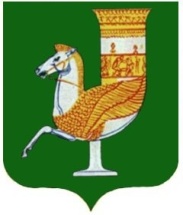 МУНИЦИПАЛЬНЭ ГЪЭПСЫКIЭ ЗИIЭУ «КРАСНОГВАРДЕЙСКЭ РАЙОНЫМ» ИНАРОДНЭ ДЕПУТАТХЭМ Я СОВЕТПринято 23-й сессией Совета народных депутатов муниципального образования «Красногвардейский район» четвертого созыва                                                                     26 апреля 2019 года № 175Председатель Совета народных депутатовмуниципального образования «Красногвардейский район»______________ А.В. ВыставкинаИ.о. главымуниципального образования «Красногвардейский район»_____________ А.В. Короткихс. Красногвардейское от 29.04.2019 г. № 79